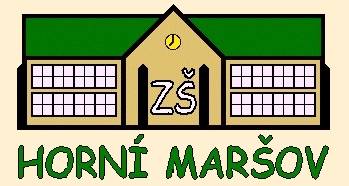 Ředitel školy může nařídit žákovi v případě odmítavého přístupu k vyučování a narušování výuky náhradní výuku, a to po skončení vyučování daného rozvrhem hodin pro konkrétní školní rok a třídu, do které žák dochází. Toto nařízení je odůvodněno § 165 odst. 1 písm. A), a § 164 odst. 1 písm. F) školského zákona. Tato náhradní výuka může trvat nejdéle 3 vyučovací hodiny.O tomto opatření musí být včas vyrozuměn zákonný zástupce žákaV případě nedodržení tohoto nařízení ze strany žáka bude postupováno dále v souladu se školským zákonem, vnitřním řádem školy a školním řádem.V Horním Maršově 11. 6. 2013                                                                         Mgr. Eva Hloušková                                                                           ředitelka školyZákladní škola a Mateřská škola Horní MaršovZákladní škola a Mateřská škola Horní MaršovSměrnice ředitele školy o organizaci vyučování při výchovných problémech žákůSměrnice ředitele školy o organizaci vyučování při výchovných problémech žákůČ.j.: 99/2013Účinnost od: 1. 9. 2013Spisový znak: 4. 12Skartační znak: S 5Změny:Změny: